MINUTES OF THE MEETING OF DYRHAM AND HINTON PARISH COUNCILHELD ON THURSDAY 26TH NOVEMBER 2020 BY ZOOM AT 7.30.PMPresent: Councillors: Kerry Sawyer (KS), Bruce Gawler (BG) Philip Boulton (PB), Andrew Banwell (AB),Ward Councillor’s Ben Stokes (BS) and Steve Reade and the Clerk Christine Howard.  Members of the Public NoneApologies for absenceNoneDeclaration of Interests under the Localism Bill None3.	Reports by any Councillors on Meetings attended	The Clerk reported she was to attend the Boyd Valley Community Engagement Forum 1/12/2020.4.	Confirm the minutes of the meeting held on 24th September 2020AB proposed acceptance seconded by PB all agreed and they would be duly signed by the Chairman in the next week5.	Matters Arising from the Minutes – not an agenda item	Complaints about the state of the Cotswold Way BG stated all now resolved.6.	Correspondence ReceivedSouth Gloucestershire CouncilNone apart from the usual updates re COVID-19, which would in future go on the website.OtherPoster with information on the 2021 Census – on website.E mail regarding pot holes on Sands Hill had been received and the Clerk had informed Streetcare.7.	Planning Applications	No objections	P20/2217/22178/RCA Shire Horse Barn – removal of condition 2 attached to planning permission	P20/2194/F Ring O Bells Cottages, Pucklechurch Road – erection of purpose-built garage with home office,Objection by PC	NoneDecided at Parish Council MeetingNoneDecision by SGC             P20/16676/TCA Fig Tree Cottage Dyrham – Work to fell 1 Goat Willow Tree.	P20/16789/TCA Hobbema House, Dyrham – Work on various trees	P20/17531/TCA 7 Lower Street, Dyrham – Work on treesP20/12444/O The Bungalow Grove Land Hinton – Demolition of existing bungalow.  Erection of 1 no detached dwelling with access to be determined in other matters PK20/08492/RVC – Plot 1, 2 and 4 Old Home Farm Dyrham – removal of condition 3 attached to planning permission PK00/2883/F to remove permitted development rights.P20/19013/TCA Holly Tree Cottage – work on various trees 8.	Accounts - payments since last meeting	The payments had been sent to two Councillors who signed their agreement before payment. 9.          Bank Reconciliation and Income and Expenditure by Budget             The Clerk distributed these before the meeting. They were duly agreed and a budget of £8,200 would be ratified in January at the Finance Meeting.  10.	New payment system	Working well.11.	Community Benefit MoneyBridleway and Footpath on common and gates and Burbarrow Lane – updateGates and posts had been erected.  A meeting with the Clerk, PB and Nicola Chidley to discuss the way forward regarding the motorcyclist problem had been held she went back to look at ways of trying to help the situation. PB reported that the police had been very active and have warned any motorcyclist if they are found again that their motorcycles would be impounded as most of them had not been taxed and insured.Repair to damage to common land at Cock LaneStill ongoing due to Covid 19 but PB would look at getting the work done after it has once again been cleared by SGC.MiscellaneousTrees on the common – an e mail from a resident stating the trees on the common by the side of their stables and paddock were dangerous and could damage the stables.  PB did a site visit and agreed that the ones by the Stables needed taking down.  The Clerk had contacted 4 companies one had replied and quoted for all of the trees but not until the new year, two others could not come until next year but PB had spoken with a company that came out that week and took them down.  With regard to the other trees these would be left for now.  B Stokes asked if the Bracken outside Ring O Bells Cottages could be dealt with, PB agreed to arrange for to be cut back.KS proposed extending the bridleway up to Brideshill Farm still ongoing.A resident had e mailed the Clerk on behalf of the Boyd Valley Painting Group, a not for profit group who meet weekly at Dyrham and Hinton Parish Hall, asking for a grant. AB proposed that be given a one-off grant of £1,000 and to use it to advertise for new local members to make the group even more proactive, seconded by BG seconded this all were in favour.KS reported several parishioners have suggested lighting the large chestnut tree on Hinton Common for Christmas and perhaps playing some carols in the evenings.   There will not be an organised gatherings but villagers can walk there to enjoy the lights and carols if they wish.   The cost for lights will be approx. £225-270.  AB proposed the grant to the organiser seconded by PB, carried unanimously.AB proposed the PC purchasing some catering equipment for use at Revel and Harvest time in the village, seconded by KS.     AB will send information to all councillors for agreement before purchasing it.   Steve Reade commented that the Apple press purchased by the Parish Council was on loan to Marshfield Parish Council.  The Clerk was to contact their Clerk and remind them it is still on loan not given to them12.	Enforcement	This matter has still not been resolved on Little Orchard. and Holly Tree Cottage and Little Orchard Clerk to e mail again and copy BS and SR again.13.	Flooding Drainage and erosion in the parish	None.14.	Ward Councillors Report	See appendix 1.15.	Items of Report for next meeting	None16.	Date of Next Meeting	January 30th 2021APPENDIX 1mainCare Home Visiting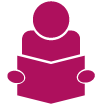 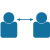 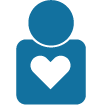 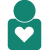 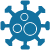 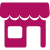 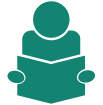 